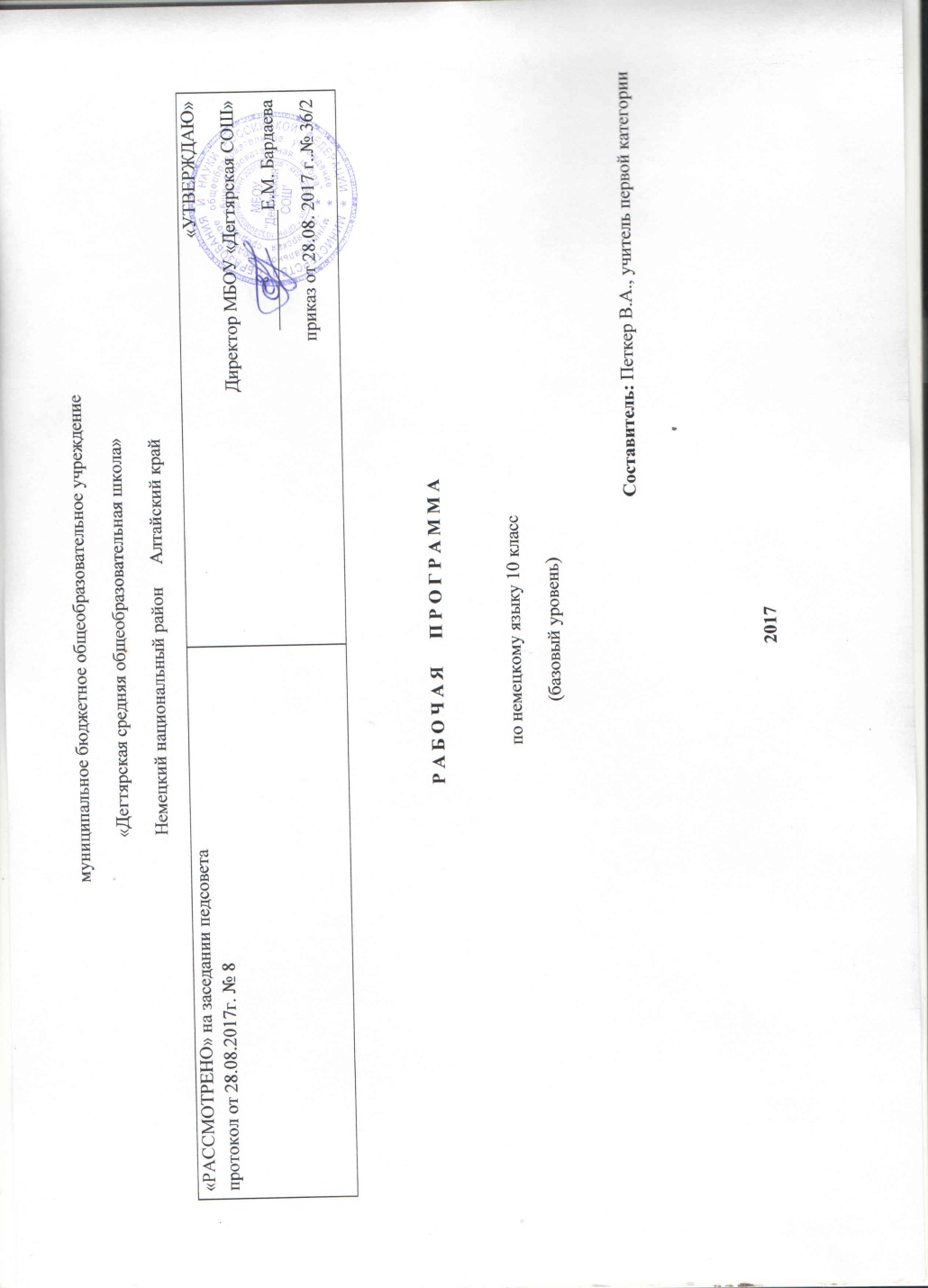 ПОЯСНИТЕЛЬНАЯ ЗАПИСКАДанная рабочая программа по немецкому языку для 10 класса соответствует требованиям федерального компонента государственного стандарта среднего (полного) общего образования на базовом уровне и разработана на основе:Основной образовательной программы основного среднего (полного)  образования МБОУ «Дегтярская СОШ»Учебного плана на текущий учебный год, на основании которого выделен 3  часа  в неделюАвторской рабочей программы по немецкому языку для  10-11 классов Автор Бим И.Л. Лытаева М.А. . Издательство «Просвещение « В комплект данного УМК входят: Бим И. Л., Садомова Л. В., Лытаева М. Л. Немецкий язык: Учебник для 10 класса общеобразовательных  учреждений. Бим И. Л., Садомова Л. В.  Немецкий язык: Книга для учителя к учебнику для 10 класса общеобразовательных учреждений.      3.Немецкий язык. Программы общеобразовательных учреждений. 10-11 классы. Бим И. Л., Лытаева М. Л. Пособие для учителей. – М.: Просвещение, 2009.Структура программы соответствует основным требованиям положения МБОУ «Дегтярская СОШ» о рабочей программе .Срок реализации программы: 1 год, текущий учебный год.УМК наиболее полно отражает новую личностно-ориентированную парадигму образования и воспитания. Как и предыдущие УМК этой серии, он нацелен на реализацию основных общедидактических принципов, в частности таких, как принципы учета возрастных особенностей школьников, сознательности, систематичности. Он предоставляет старшеклассникам возможность:   - несколько расширить, закрепить и систематизировать языковые знания и навыки (языковую компетенцию), а именно: орфографические навыки, в том числе применительно к новому языковому материалу;слухо-произносительные навыки;лексическую сторону речи: за счет овладения лексическими средствами, обслуживающими новые темы, проблемы, ситуации общения и включающими также оценочную лексику, реплики-клише речевого этикета; а также за счет некоторого расширения потенциального словаря, в том числе овладения интернациональной лексикой;грамматическую сторону речи: за счет активизации ряда грамматических явлений, усвоенных ранее рецептивно (некоторых форм Passiv и Konjunktiv), а также за счет обобщения и систематизации изученного в основной школе грамматического материала
- развить на этой базе коммуникативные умения в русле основных видов иноязычной речевой деятельности (речевую компетенцию), чтобы заложить основы функциональной грамотности во владении немецким языком и сделать возможным достижение к концу обучения в полной средней школе (11 класс) порогового уровня обученности — уровня В1 (т. е. международного стандарта).Программа предусматривает достижение следующих целей:          развитие иноязычной коммуникативной компетенции в совокупности ее составляющих – речевой,                                       языковой, социокультурной, компенсаторной, учебно-познавательной, т. е.:                       – развитие коммуникативных умений в четырех основных видах речевой деятельности (говорении, аудировании, чтении, письме);                    – овладение новыми языковыми средствами (фонетическими, орфографическими, лексическими, грамматическими) в соответствии c изучаемыми темами, сферами и ситуациями общения; освоение знаний о языковых явлениях изучаемого языка, разных способах выражения мысли в родном и изучаемом языке;                     – приобщение учащихся к культуре, традициям и реалиям стран/страны изучаемого иностранного языка в рамках тем, сфер и ситуаций общения, отвечающих опыту, интересам, психологическим особенностям учащихся 10-го класса;                     – развитие умений выходить из положения в условиях дефицита языковых средств при получении и передаче информации;                     – дальнейшее развитие общих и специальных учебных умений; ознакомление с доступными учащимся способами и приемами самостоятельного изучения языков и культур, в том числе с использованием новых информационных технологий;                   – развитие и воспитание у школьников понимания важности изучения иностранного языка в современном мире и потребности пользоваться им как средством общения, познания, самореализации и социальной адаптации; воспитание качеств гражданина, патриота; развитие национального самосознания, стремления к взаимопониманию между людьми разных сообществ, толерантного отношения к проявлениям иной культуры.           Содержание программы направлено на освоение учащимися знаний, умений и навыков на базовом уровне, что соответствует Образовательной программе школы. Она включает темы, предусмотренные федеральным компонентом государственного образовательного стандарта основного общего образования по иностранным языкам и авторской программой учебного курса. Преобладающей формой текущего контроля выступает письменный (самостоятельные и контрольные работы) и устный опрос (собеседование). При проведении уроков используются индивидуальная, парная и групповая формы работы; игры, конкурсы, проектная деятельность и др.На изучение немецкого языка в 10 классе отводится 102 учебных часа из расчета 3-х часов в неделю.УЕБНО-МЕТОДИЧЕСКОЕ И МАТЕРИАЛЬНО-ТЕХНИЧЕСКОЕ ОБЕСПЕЧЕНИЕ Учебно-методический комплект И.Л. Бим и др. для 10 кл.В комплект данного УМК входят: Бим И. Л., Садомова Л. В., Лытаева М. Л. Немецкий язык: Учебник для 10 класса общеобразовательных  учреждений. Бим И. Л., Садомова Л. В. Немецкий язык: Рабочая тетрадь к учебнику для 10 класса  общеобразовательных учреждений. Бим И. Л., Садомова Л. В.  Немецкий язык: Книга для учителя к учебнику для 10 класса общеобразовательных учреждений.Немецкий язык. Программы общеобразовательных учреждений. 10-11 классы. Бим И. Л., Лытаева М. Л. Пособие для учителей. – М.: Просвещение, 2009.Примерная программа  по иностранным языкам (немецкий язык) Министерства образования и науки РФ. – М.: АСТ-Астрель, 2004.ПЛАНИРУЕМЫЕ РЕЗУЛЬТАТЫВ результате изучения иностранного языка ученик должензнатьосновные значения изученных лексических единиц (слов, словосочетаний); основные способы словообразования (аффиксация, словосложение, конверсия);основные нормы речевого этикета (реплики-клише, наиболее распространенная оценочная лексика), принятые в стране изучаемого языка;признаки изученных грамматических явлений (видо-временных форм глаголов, модальных глаголов и их эквивалентов, артиклей, существительных, степеней сравнения прилагательных и наречий, местоимений, числительных, предлогов);особенности структуры и интонации различных коммуникативных типов простых и сложных предложений изучаемого иностранного языка;роль владения иностранными языками в современном мире, особенности образа жизни, быта, культуры стран изучаемого языка (всемирно известные достопримечательности, выдающиеся люди и их вклад в мировую культуру), сходство и различия в традициях своей страны и стран изучаемого языка;использовать приобретенные знания и умения в практической деятельности и повседневной жизни:в области говоренияначинать, вести/поддерживать и заканчивать беседу в стандартных ситуациях общения, соблюдая нормы речевого этикета, при необходимости переспрашивая, уточняя;расспросить собеседника и ответить на его вопросы, высказать свое мнение, просьбу, ответить на предложение собеседника согласием/отказом, опираясь на изученную тематику и усвоенный лексико-грамматический материал;рассказать о себе, своей семье, друзьях, своих интересах и планах на будущее, сообщить краткие сведения о своей стране и стране изучаемого языка;делать краткие сообщения, описывать события/явления (в рамках пройденных тем), передавать основное содержание, основную мысль прочитанного или услышанного, выражать свое отношение к прочитанному/услышанному, кратко характеризовать персонаж;в области аудированияпонимать основное содержание кратких, несложных аутентичных функциональных текстов (прогноз погоды, программы теле/радио передач, объявления на вокзале/в аэропорту) и выделять для себя отдельную значимую информацию;понимать основное содержание несложных аутентичных текстов, относящихся к разным коммуникативным типам речи (сообщение, рассказ), уметь определять тему текста, выделять главные факты в тексте, опуская второстепенные;в области чтениячитать аутентичные тексты разных жанров преимущественно с пониманием основного содержания (определять тему, выделять основную мысль, выделять главные факты, опуская второстепенные, устанавливать логическую последовательность основных фактов текста);читать несложные аутентичные тексты разных жанров с полным и точным пониманием, используя различные приемы смысловой переработки текста (языковую догадку, анализ, выборочный перевод), оценивать полученную информацию, выражать свое мнение;читать текст с выборочным пониманием нужной или интересующей информации;в области письменной речизаполнять анкеты и формуляры;писать поздравления, личные письма с опорой на образец (расспрашивать адресат о его жизни и делах, сообщать то же о себе, выражать благодарность, просьбу, употребляя формулы речевого этикета, принятые в странах изучаемого языка;владеть способами познавательной деятельности:ориентироваться в иноязычном  письменном и аудиотексте: определять его содержание по заголовку, выделять основную информацию;использовать двуязычный словарь; использовать переспрос, перифраз, синонимичные средства, языковую догадку в процессе устного и письменного общения на иностранном языке.СОДЕРЖАНИЕ  КУРСАSchon einige Jahre Deutsch. Was wissen wir das chon alles? Was konnen wir schon?  23часа Schuleraustausch, internationale Jugendprojekte. Wollt ihr mitmachen? 	24 часаFreundschaft, Liebe… Bringt das immer nur Gluck? 	27 часаKunst kommt vom Konnen. Auch Musikkunst? 	26 часаОбобщающее повторение. 2 часаПриложения:
      I. Grammatik in Tabellen mit Übungen 
      II. Einiges über Sprachen und Sprachwissenschaft 
      III. Aus deutscher Literatur 
      IV. Aus der Geschichte Deutschlands I. SCHON EINIGE JAHRE DEUTSCH. WAS  WISSEN WIR DA SCHON ALLES? WAS  KÖNNEN WIR SCHON? (WIEDERHOLUNG) II. SCHÜLERAUSTAUSCH, INTERNATIONALE JUGENDPROJEKTE. WOLLT  IHR MITMACHEN? III. FREUNDSCHAFT, LIEBE... BRINGT DAS IMMER NUR GLÜCK? IV. KUNST KOMMT VOM KÖNNEN. AUCH  MUSIKKUNST? КАЛЕНДАРНО-ТЕМАТИЧЕСКОЕ ПЛАНИРОВАНИЕ.Основное содержание темы 1. Нам уже многое известно о Германии. Давайте проверим, насколько глубоки наши знания.
2. Берлин обновляется и хорошеет с каждым днем. Он вновь становится столицей, теперь столицей объединенной Германии. А что мы знаем о других городах Германии?
3. Немецкий язык сейчас очень популярен. Почему же многие лингвисты считают, что немецкий язык в беде?
4. Немцы. Что отличает их от представителей других национальностей? Черты их характера, национальные особенности, их традиции и культура.
5. А что мы можем рассказать о нашей стране, о родном городе / селе, о наших традициях и обычаях, о языке?
6. „Love-Parade“ — самый большой парад оркестров, исполняющих музыку в стиле «техно», постепенно превратился в Берлине в своеобразный карнавал.Что способствует реализации воспитательных, образовательных и развивающих задач1. Приобщение к другой национальной культуре, расширение общеобразовательного кругозора.
2. Осуществление таких творческих действий, как обобщение, постановка и решение проблемных речемыслительных задач, осуществление переноса имеющихся знаний, умений и навыков в другие ситуации, в том числе применительно к себе, своей стране и т. д.
3. Развитие умения самостоятельно подбирать информацию, работать над проектами (как долгосрочными, так и в рамках материала отдельной главы).Основные учебно-коммуникативные задачи1. Учить работать с картой Германии (как физической, так и контурной) и заполнять ее данными, полученными из текстов и других источников информации.
2. Читать с полным пониманием тексты страноведческого характера с предварительно снятыми трудностями.
3. Комментировать статистические данные.
4. Учить школьников самостоятельной работе над семантизацией лексического материала с опорой на контекст, а также по словообразовательным элементам.
5. Тренировать учащихся в употреблении новой лексики в различных речевых ситуациях применительно к темам: «Германия», «Города Германии», «Немецкий язык и его особенности», «Что типично для немцев?».
6. Повторить употребление Präsens и Präteritum Passiv. 
7. Познакомить с формами Perfekt и Plusquamperfekt Passiv, Futurum Passiv, а также с модальными глаголами.
8. Учить переводить предложения с различными формами Passiv на русский язык.
9. Учить воспринимать на слух небольшие аутентичные тексты и осуществлять контроль понимания с помощью тестовых заданий.
10. Учить рассказывать о стране изучаемого языка и своей стране, о городах Германии и своем родном городе / селе с опорой на информацию из текста и ключевые слова.
11. Учить вести диалог-расспрос в ситуации «Ориентировка в городе».
12. Учить выбирать маршрут, используя план города.
13. Учить выполнять проектную работу, используя «Памятку» как руководство к действию.
14. Выбрать проект и начать над ним работать.Языковой и речевой материал, подлежащий усвоению для использования в речиЛексический материал 
die Freizeitmöglichkeiten, die Ausbildungsmöglichkeiten, faszinieren, faszinierend, begeistert sein von (Dat.), eine eigene Lebensweise haben, ein eigenes Gesicht haben, verliebt sein in (Akk.), erobern 
Грамматический материал 
1. Повторение: употребление Präsens и Präteritum Passiv, Perfekt и Plusquamperfekt Passiv, Futurum Passiv. 
2. Passiv с модальными глаголами.Страноведческие сведения1. Информация о географическом положении, политической системе и городах Германии.
2. Сведения о Берлине — столице объединенной Германии.
3. Типичные черты характера жителей Германии, их традиции и обычаи.
4. Сведения о немецком языке и тех изменениях, которые произошли в нем в последние годы.
5. Некоторые статистические данные о Германии в сравнении с другими европейскими государствами.
4. Сведения о проведении „Love-Parade“ в Берлине.Объекты контроля1. Усвоение лексического материала.
2. Навыки и умения употребления всех временных форм Passiv, а также Passiv с модальными глаголами.
3. Навыки и умения монологической речи (в рассказе о Германии, ее городах и жителях, об особенностях немецкого языка, а также в рассказе о своей стране, городе / селе, жителях нашей страны).
4. Навыки и умения в ведении диалога-расспроса применительно к ситуации «Ориентировка в городе».
5. Навыки и умения в чтении с пониманием основного содержания.Основное содержание темы 1. Школьный обмен может иметь различные формы. Ученики из Орла вместе с немецкими школьниками из Оффенбаха интересно провели каникулы в летнем лагере в  от Мюнхена.
2. Элиза Брюкнер шесть месяцев училась в одной из московских школ, изучала русский язык. Она рассказывает о своих впечатлениях, проблемах и переживаниях.
3. «Вместе в XXI век». Под таким девизом проводился русско-немецкий молодежный форум в Москве и в Берлине.
4. И еще об одном проекте — экологическом: шесть детей от 13 до 15 лет из Австрии, Швейцарии, Франции и Германии полетели в Канаду вместе с другими членами „Greanpeace“, чтобы встретиться с политиками и представителями лесозаготовительных фирм, заявить протест и потребовать прекратить вырубку тропических лесов.Что способствует реализации воспитательных, образовательных и развивающих задач1. Приобщение школьников к культуре немецкоговорящих стран.
2. Обмен впечатлениями школьников по обмену из немецкоговорящих стран и учащихся российских школ (диалог культур).
3. Информация об участии молодых людей разных стран в различных международных проектах.
4. Развитие мышления, памяти, творческой фантазии и инициативы в процессе решения речемыслительных и поисковых задач, осуществления иноязычной речевой деятельности.Основные учебно-коммуникативные задачи1. Учить читать небольшие по объему тексты с опорой на сноски и комментарии и обмениваться информацией в группах.
2. Учить читать текст (типа интервью) с пониманием основного содержания и находить в нем информацию о различии систем образования в  Германии и России.
3. Учить читать текст с полным пониманием и воспроизводить его содержание с опорой на ключевые слова и вопросы.
4. Учить школьников самостоятельной работе по семантизации лексического материала (с опорой на контекст).
5. Расширять словарь с помощью словообразования.
6. Тренировать учащихся в употреблении новой лексики в речи.
7. Познакомить с употреблением Partizip I и Partizip II в качестве определения.
8. Учить переводу на русский язык распространенных определений с Partizip I и Partizip II.
9. Тренировать в употреблении Partizip I и Partizip II в речи в качестве определения.
10. Учить воспринимать на слух и понимать аутентичный текст (с предварительно снятыми лексическими трудностями) и осуществлять контроль с помощью тестовых заданий.
11. Учить написанию письма другу по переписке.
12. Обсуждать в парах вопросы подготовки к поездке в страну изучаемого языка.
13. Учить групповому обсуждению проблемы организации встречи школьников по обмену (из немецкоговорящей страны).
14. Учить заполнять анкету для поездки на языковые курсы в Германию.
15. Развивать навыки и умения монологической речи с опорой на информацию из текста, ключевые слова или ассоциограмму.
16. Продолжить работу над проектом.Языковой и речевой материал, подлежащий усвоению для использования в речиЛексический материал 
Freundschaft schließen (о, o), der / die Einheimische (-), beitragen (u, a) zu (Dat.), einen Beitrag leisten, der Wohlstand, die Verständigung, der Aufenthalt, retten, einen Film drehen, etw. ermöglichen, die Stimmung, gemeinsam, vermitteln, sich auseinander setzen, die Projekte entwerfen (а, o), stellvertretend, kahl schlagen (u, a), etw. unter Schutz stellen, sich für (Akk.) engagieren, sich verständigen 
Грамматический материал 
1. Употребление Partizip I и Partizip II в роли определения.
2. Перевод предложений с распространенным определением.Страноведческие сведения1. Информация о международных молодежных проектах и других молодежных мероприятиях.
2. Школьный обмен как одна из возможностей познакомиться с культурой и языком другой страны.
3. Наша страна глазами школьников из Германии.
4. Знакомство с программами языковых молодежных курсов в Германии.
5. Статистические данные о расходовании питьевой воды в Германии.Объекты контроля1. Усвоение лексического материала.
2. Навыки и умения в употреблении Partizip I и Partizip II в роли определения.
3. Навыки и умения в осуществлении поиска необходимой информации в тексте и ее использование в речи.
4. Навыки и умения монологической речи.Основное содержание темы 1. Дружба. Она дает людям уверенность в жизни, помогает решить многие проблемы. Когда у тебя есть друг, ты больше не одинок.
2. Но многие дружеские отношения, сложившиеся в детском саду или в школе, распадаются. Просыпается любопытство ко многому, расходятся интересы, появляется желание опробовать новые стили поведения. Как справиться бывшим друзьям с такой проблемой? Советы дает психолог.
1. Любовь. Она не всегда приносит счастье. Часто возникают проблемы, и молодые люди решают их по-разному.Что способствует реализации воспитательных, образовательных и развивающих задач1. Привлечение внимания к значимости молодежных проблем в Германии и в нашей стране, таких, как поиск верного друга, разочарование в любви, ответственность за своего партнера в интимной сфере, и к поиску путей их решения.
2. Знакомство с произведениями современных молодежных писателей: Мириам Пресслер и Кристине Нестлингер, а также с классическими произведениями (стихи Г. Гейне).
3. Постановка и решение проблемных речемыслительных задач.
4. Развитие умения систематизировать полученные знания, а также осуществлять перенос приобретенных знаний, умений и навыков на другие ситуации общения.Основные учебно-коммуникативные задачи1. Учить читать публицистические тексты с пониманием основного содержания, используя словарь, сноски и комментарий, и обмениваться в группах информацией о прочитанном.
2. Учить читать художественные тексты с пониманием основного содержания, выражать свое отношение к прочитанному и аргументировать его примерами из текста.
3. Учить читать тексты, содержащие статистические данные, и комментировать прочитанное.
4. Учить школьников самостоятельной работе над семантизацией лексического материала с опорой на контекст, а также по словообразовательным элементам.
5. Учить работать над словом: анализировать его словообразовательный состав, сочетаемость с другими словами.
6. Тренировать учащихся в употреблении новой лексики в различных речевых ситуациях.
7. Познакомить с употреблением Konjunktiv (лексический аспект).
8. Учить распознавать в тексте и переводить на русский язык предложения с Konjunktiv. 
9. Учить воспринимать на слух и понимать аутентичные тексты (с предварительно снятыми трудностями) и осуществлять контроль с помощью тестовых заданий.
10. Учить диалогу-расспросу типа интервью.
11. Учить давать советы, рекомендации (выступая в роли психолога), давать характеристику кому-либо.
12. Учить групповому обсуждению проблем, возникающих в отношениях молодых людей.
13. Учить делать письменный пересказ прочитанного текста.
14. Учить писать любовные письма типа «валентинок».
15. Продолжить работу над проектами.Языковой и речевой материал, подлежащий усвоению для использования в речиЛексический материал 
die Band, komponieren, viele Gemeinsamkeiten haben, sich gut verstehen, etw. gemeinsam unternehmen, sich kümmern um (Akk.), sich ergänzen, schüchtern, hektisch, j-n nicht beachten, enttäuscht sein, weh tun, zerbrechen, die Neugierde auf vieles erwacht, Steh zu dir selbst! Spiel nicht die beleidigte Tomate!, das Selbstbewusstsein stärken, trösten, streicheln, das mag ich, sich küssen, peinlich, sauer sein auf (Akk.), das geht mich nichts an, heulen, seufzen, Liebe auf den ersten Blick, verwirrt, Kaffee einschenken, flüstern, zärtlich, umarmen
Грамматический материал 
Распознавание Konjunktiv в тексте и правильный перевод конструкции на русский языкСтрановедческие сведения1. Информация из молодежных журналов „Juma“ и „Treff“ о жизни и проблемах молодежи в Германии.
2. Знакомство с произведениями молодежной литературы (Мириам Пресслер „Bitterschokolade“ и Кристине Нестлингер „Pfui Spinne!“ и „Oh, du Hölle!“). 
3. Статистические данные о вступлении в брак и разводах в Германии.
4. Особенности написания любовных писем.Объекты контроля1. Усвоение лексического материала.
2. Навыки и умения монологической речи в рассказе о проблемах во взаимоотношениях молодых людей в общем и о собственном опыте в частности.
3. Навыки и умения в осуществлении поиска необходимой информации в тексте и ее использование в устной и письменной речи (например, при пересказе текста).
4. Навыки и умения восприятия на слух текста с пониманием основного содержания.
5. Навыки и умения диалогической речи (составление диалога-расспроса и диалога — обмена мнениями)Основное содержание темы 1. Слово «искусство» происходит в немецком языке от слова «уметь». А как возникли такие виды искусства, как живопись, скульптура, музыка, танцы, поэзия и проза?
2. История Германии тесно связана с историей не только классической, но и современной джазовой, а также рок- и поп-музыки.
3. А что нам известно о разных музыкальных жанрах и их представителях?
4. Молодежный журнал „Juma“ провел опрос молодежи о ее отношении к классической и современной музыке. Мнения разделились.
5. В Германии и Австрии жили и работали такие великие композиторы, как Бах, Моцарт, Бетховен. Некоторые сведения об их жизни и творчестве.
6. Музыка звучит сейчас повсюду. Но иногда она выполняет функции «праздничной обертки» или фона в бюро, аэропорту, отеле или на вокзале. Есть ли будущее у такой музыки?
7. Современные немецкие группы и победители хит-парадов. Кто они? Какие они? Каков их репертуар?Что способствует реализации воспитательных, образовательных и развивающих задач1. Знакомство с историей возникновения основных видов искусства.
2. Знакомство с жизнью и деятельностью великих немецких и австрийских композиторов, а также с этапами развития музыкальных жанров.
3. Привлечение внимания к различным молодежным музыкальным группам и развитие умения оценивать тот или другой музыкальный жанр.
4. Постановка и решение проблемных речемыслительных задач.Основные учебно-коммуникативные задачи1. Учить читать небольшие по объему аутентичные тексты с пониманием основного содержания, используя словарь, сноски и комментарий, и обмениваться информацией о прочитанном в группах (с опорой на ключевые слова).
2. Учить читать публицистические тексты с пониманием основного содержания.
3. Учить семантизировать новую лексику с опорой на контекст и по словообразовательным элементам.
4. Продолжить работу над словом: систематизировать новые слова на основе словообразовательных элементов, по сочетаемости с другими словами, подбирать эквиваленты к новой лексике.
5. Тренировать учащихся в употреблении новой лексики в различных речевых ситуациях.
6. Учить воспринимать на слух с полным пониманием тексты об известных композиторах и осуществлять контроль с помощью тестовых заданий.
7. Повторить виды придаточных предложений, учить находить их в тексте и переводить на русский язык.
8. Учить писать в школьный журнал „Musik — eine Sprache, die jeder versteht“ небольшие заметки об истории искусства, классической или современной музыке.
9. Выражать свое отношение к различным музыкальным жанрам и группам.
10. Продолжить работу над проектами.Языковой и речевой материал, подлежащий усвоению для использования в речиЛексический материал 
die bildende Kunst, die Plastik (die Bildhauerei), die Malerei, zähmen, die Entstehung, erwerben (а, o), nachahmen, erzeugen, die Tasteninstrumente, die Saiteninstrumente, die Blasinstrumente, die Schlaginstrumente, geistlich, weltlich, die Musikrichtung (-en), begeistern, atonale Musik, der Gesang, der Komponist (-en), der Höhpunkt (-e), der Vertreter 
Грамматический материал
Повторение придаточных предложений и их систематизацияСтрановедческие сведения1. Сведения о жизни и деятельности великих немецких и австрийских композиторов.
2. Информация по истории развития музыкальных жанров в Германии.
3. Информация о современных немецких музыкальных группах.Объекты контроля1. Усвоение лексического материала.
2. Навыки и умения монологической речи (связное высказывание о любимой музыкальной группе, о своем увлечении музыкой).
3. Навыки и умения чтения с пониманием основного содержания, а также поиска ключевых слов в тексте.
4. Навыки и умения восприятия текста на слух.
5. Навыки и умения в распознавании придаточных предложений в связном тексте, в употреблении их в речи.№ урокаДата проведенияТема урокаКоличество  часов, отводимых на освоение каждой темыI Schon einige Jahre Deutsch. Was wissen wir da schon alles?
                 Wiederholung(25 Stunden)1-2Германия.Что мы знаем об этой стране?23Новый Берлин14-Немецкий язык. В опасности ли он?26-7Особенности немецкого языка. Что типично для немцев? Выбор проекта.28-9Город.С чем ассоциируется это понятие? Твои чувства к малой родине210А что ты можешь рассказать о своём городе, о себе, о своей семье?111Любимые цели путешествия в Германии112Грамматика.
Пассив113Грамматика.
Пассив.114Грамматика.
Пассив.115Повторение116Аудирование Работа с картой117Что мы можем рассказать о своей родной дере
не немецким  друзьям118-1
9Как  ориентироваться в чужом городе?220Составление и инсценирование диалога121Систематизация материала . Города Бонн и Хайдельберг122Что мы можем рассказать нашим немецким друзьям о Москве? Типично русское, типично немецкое Национальные стереотипы123Аудирование «Немецкая выпечка»
124Домашнее чтение
125Повторение лексико-грамматического материала.1II SCHÜLERAUSTAUSCH, INTERNATIONALE JUGENDPROJEKTE.WOLLT IHR MITMACHEN?( 25 STUNDEN)26Мир становится теснее.127Немецко- русский обмен учениками128/29Какие чувства испытывают немецкие школьники в Москве. Отличия русских и немецких школ.230/31Что означают европейские недели
 молодёжи? Зачем проводятся международные форумы?232/33Международный молодёжный экологический  проект в Канаде234/35Семьи слов. Предъявление лексического материала236Почему дети из разных стран  стали участниками эко- проекта « Спасём Регенвальд»137Грамматика138Грамматика139Грамматика140Повторение141Аудирование « Интервью Элизы Брюкнер», «Впечатления иностранных школьников»142Пишем письмо другу, подруге по переписке. Частное и официальное письмо.243Мы готовимся к поездке в страну изучаемого языка144Проблема организации встречи школьников по обмену145Заполнение анкеты для поездки на языковые курсы146/47Подготовка монологического высказывания по теме на основе ассоциограммы и ключевых слов248Повторение лексико-грамматического материала1III FREUNDSHAFT, LIEBE…BRINGT DAS IMMER NUR GLÜCK?( 25 STUNDEN)49Высказывания о любви150/51Статья из молодёжного журнала с высказываниями девушек Сони и Мелании о любви и дружбе252Письмо Сары журналу « Встреча», ответ  и комментарий психолога Инги153/54Проблема любви в произведениях современных немецких молодёжных писателей К. Нёстлингер
и М. Преслер255-57 Лексический практикум358Грамматика. Повторение глагола в действительном залоге160Грамматика.Сослагательное наклонение161Грамматика.Konditionalis. Практикум.162Повторение163/64Какого друга ты имеешь, хотел бы иметь?265Аудирование «Прекрасные истории о любви»167Как сохранить дружбу?168Проблемы любви сегодняРолевая игра «Советы психолога»169Любовная история от К. Нёстлингер170Пишем любовное письмо к дню Святого Валентина171Составление диалога172Ищу друга173Что важно в отношениях между юношей и девушкой?174Страноведение.Любовная метафорика175Повторение лексико-грамматического материала.1IV KUNST
KOMMT VOM KONNEN. AUCH MUSIKKUNST?(25STUNDEN)76-78Как возникло изобразительное искусство, сказания, легенды, поэзия, музыка379Музыка в Германии180Легендарная немецкая рок- группа «Рамштайн»181/82Творческая проектная работа283-85Лексический практикум, семантизация ЛМ386-88Грамматика.Грамматический практикум.389Аудирование текстов об известных немецких композиторах190/91Что мы можем рассказать о возникновении живописи, скульптуры, архитектуры, музыки292Составление диалога193/94А что думают молодые люди в Германии о классической и современной музыке, твоё мнение295Многообразие функций музыки196Интервью группы « Echt» журналу «Juma»197Из истории создания музыки198/99Повторение и систематизация материала2100Страноведение1101-102Итоговая контрольная работа2103-105Страноведение.3